Akceptujeme objednávku v souladu s ustanovením S 1740 zákona č. 89/2012 Sb. s doplněním podstatně neměnícím podmínky objednávky.Bereme na vědomí a souhlasíme s uveřejněním smlouvy (s hodnotou nad 50 tis Kč) v registru smluv zřízeném podle zák. č. 340/2015 Sb. Podbarvená pole k povinnému vyplnění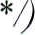 Stránka I Z IPotvrzení objednávky čísloPotvrzení objednávky čísloPotvrzení objednávky čísloPotvrzení objednávky čísloPotvrzení objednávky čísloPotvrzení objednávky čísloOD1704725OD1704725OD1704725OD1704725OD1704725Platební údaje:Platební údaje:Platební údaje:Obchodní údaje:Obchodní údaje:Obchodní údaje:Obchodní údaje:Obchodní údaje:Zůsob úhrady:Bankovním převodem na základě daňového dokladuBankovním převodem na základě daňového dokladuZpůsob dodání:Způsob dodání:Způsob dodání:Splatnost:Do	dnů od DUZPDo	dnů od DUZPSmluvní pokuta za pozdní dodání:Smluvní pokuta za pozdní dodání:Smluvní pokuta za pozdní dodání:Urok z prodlení:S 2 nař. vl. 351/2013 Sb.S 2 nař. vl. 351/2013 Sb.Ostatní:Ostatní:Ostatní:Cena:Cena:bez DPH (Kč)sazba DPH (O/o)sazba DPH (O/o)DPH (Kč)DPH (Kč)s DPH (Kč)Cena:Cena: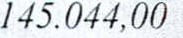 30.459,2430.459,24175.503,00Vystavil: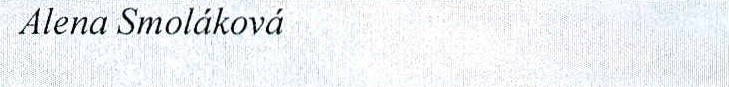 Podpis: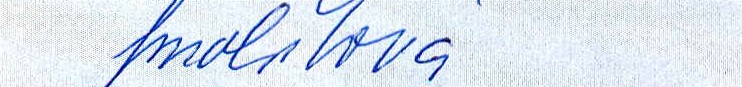 